ВИКТОРИНАпо повести Н. С. Лескова «Очарованный странник» Назовите фамилию, имя, отчество главного героя произведения. (Иван Северьянович Флягин.) Его прозвище. (Голован.) Что такое «моленый сын»? (Его мать не имела детей и вымолила его у Бога, за что обещала отдать его церкви.) Как лечил главный герой повести дочь одного барина от «англицкой» болезни? (Закапывал её в горячий песок.) Какое событие предопределило всю дальнейшую судьбу героя? (Несчастный случай с монахом.) Что такое «наперепор»? (Мужчины садились друг напротив друга и по очереди секли друг друга; побеждал тот, кто не падал - способ решения спорного вопроса, когда другие средства исчерпаны.) Что значит слово «ремонтер»? (Конюх.) Как звали татарских жен главного героя? (Наташки.) Как звали его детей? (Кольки.) Что сделали татары, чтобы главный герой не сбежал? (Подщетинили.) Чем занимался главный герой в плену у татар? (Лечилих.) Как называл главного героя князь, у которого Флягин работал конэсером? (Полупочтенный.) Имя цыганки, которую полюбил главный герой. (Груша.)Что с нею стало? (Она погибла; её столкнул с обрыва Флягин.) Какова композиция повести? (Кольцевая.) Какую манеру использует автор в произведении? (Сказовую.) Является ли главный герой конкретным образом или собирательным? (Собирательным.) Какой главный мотив использует автор в повести? (Мотив дороги.) Является ли это произведение воплощением славянофильских взглядов Н. С. Лескова или нет? (Да.) Кого из животных особенно любил Голован? (Лошадей, голубей.)Уроки литературы: организация контроля и творческая работа: тесты, изложения, творческие задания, литературные диктанты, викторины, ребусы. 5-11 классы / авт.-сост. Н. Ю. Калашникова, Л. М. Савина. - Волгоград: Учитель, 2009. - 254 с.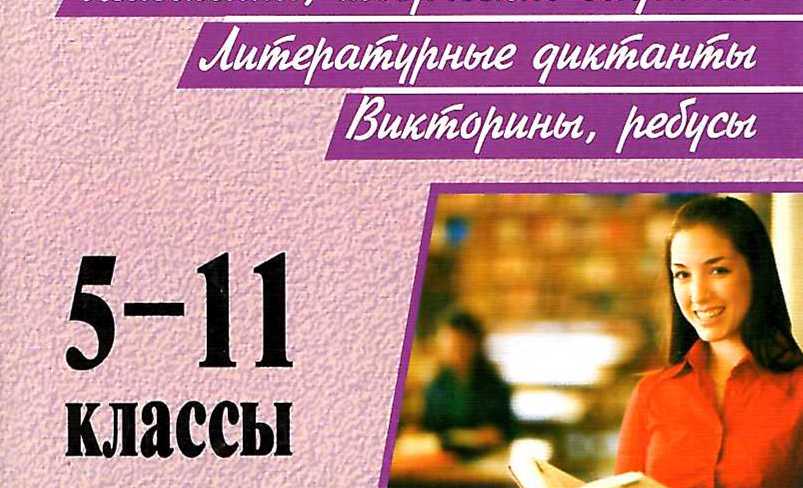 